5.3 Retrieving
​F. Describe strategies for retrieving memories.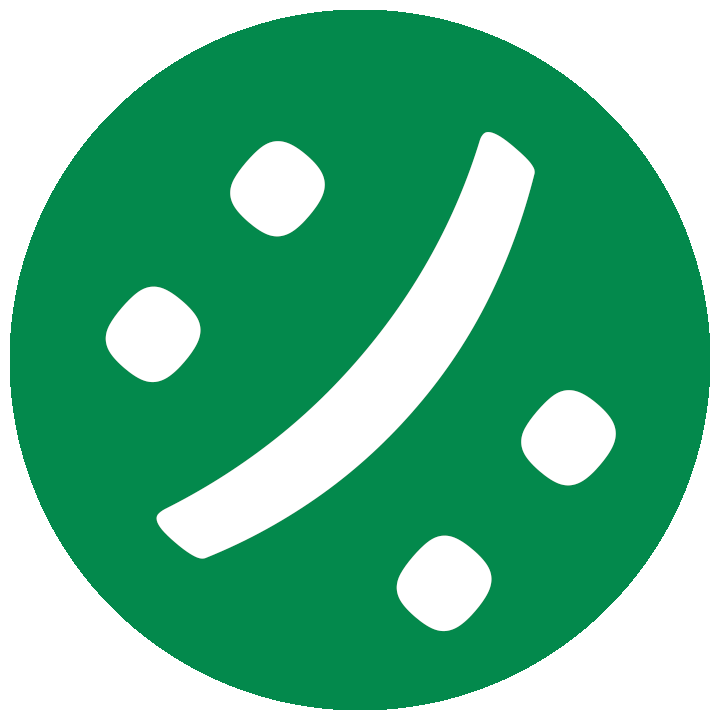 